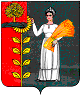 ПОСТАНОВЛЕНИЕАДМИНИСТРАЦИИ СЕЛЬСКОГО ПОСЕЛЕНИЯ ПЕТРОВСКИЙ СЕЛЬСОВЕТ ДОБРИНСКОГО МУНИЦИПАЛЬНОГО РАЙОНА ЛИПЕЦКОЙ ОБЛАСТИ «27» мая  2014г.                              п.свх.Петровский                                  №17-аО внесении  изменений в Положение о создании межведомственной  комиссии по вопросам признания помещения жилым помещением, жилого помещения непригодным для проживания и многоквартирного дома аварийным и подлежащим сносу или реконструкции,  относящихся к жилищному фонду сельского поселения Петровский сельсовет»    В связи с приведением в соответствие с требованиями действующего законодательства, руководствуясь Уставом сельского поселения администрация сельского поселения Петровский сельсовет ПОСТАНОВЛЯЕТ:     1. Внести  изменения в «Положение о создании межведомственной комиссии по вопросам  признания помещения жилым помещением, жилого помещения непригодным для проживания и многоквартирного дома аварийным и подлежащим сносу или реконструкции, относящихся к жилищному фонду сельского поселения  Петровский сельсовет" (прилагается).    2. Настоящее постановление вступает в силу со дня его официального обнародования.     3. Контроль за исполнением данного постановления оставляю за собой. .Глава администрации сельского поселения  Петровский сельсовет                                              С.Н.КолгинПриложение 1                                                                     к постановлению                                                                                                      от 27.05.2014г.  N17-аИЗМЕНЕНИЯ В ПОЛОЖЕНИЕО МЕЖВЕДОМСТВЕННОЙ КОМИССИИ ПО ВОПРОСАМ ПРИЗНАНИЯПОМЕЩЕНИЯ ЖИЛЫМ ПОМЕЩЕНИЕМ, ЖИЛОГО ПОМЕЩЕНИЯ НЕПРИГОДНЫМ ДЛЯ ПРОЖИВАНИЯ И МНОГОКВАРТИРНОГО ДОМА АВАРИЙНЫМ И ПОДЛЕЖАЩИМ СНОСУ ИЛИ РЕКОНСТРУКЦИИВключить в состав комиссии по вопросам  признания помещения жилым помещением, жилого помещения непригодным для проживания и многоквартирного дома аварийным и подлежащим сносу или реконструкции, относящихся к жилищному фонду сельского поселения Петровский сельсовет:Председатель комиссии: Колгин Сергей Николаевич – глава сельского поселения Петровский сельсовет.Глава администрациисельского поселенияПетровский сельсовет                                                  С.Н.Колгин